COMPANY NAME: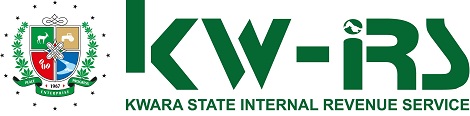 KRIN:TIN:OFFICE ADDRESS: EMAIL ADDRESS:PHONE NUMBER:S/NTITLE SURNAMEOTHER NAMESKRINPHONE NOBASIC + ALL ALLOWANCES                           PROVIDENCE FUNDS                           PROVIDENCE FUNDS                           PROVIDENCE FUNDS                           PROVIDENCE FUNDSS/NTITLE SURNAMEOTHER NAMESKRINPHONE NOBASIC + ALL ALLOWANCESPENSIONNHFNHISLIFE ASSURANCE